KUMAIL 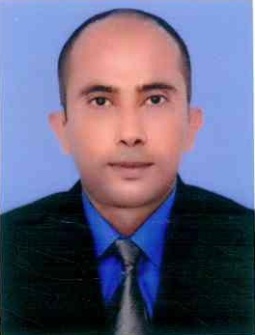 Email: kumail.369530@2freemail.comOBJECTIVES:An enthusiastic self-motivated individual with excellent inter personal skills the ability to take responsibility & work as a team. Quality & customer focused with the drive to achieve results. To seek a challenging & responsible assignment in a reputable organization, where I apply my current skills & knowledgeEXPERIENCES:Jan 2013 to November 2016              Dubai Marina Apartments                                                                Dubai, U.A.E                                                                     ReceptionistNov 2011 to October 2012         Ingenious Communication (ISO Certified)                                                 Karachi.Wrote contents and articles for various websites and companies including Newcastle Jesmond Hotel, Jesmond U.K&Promoted various products, software’s and websites with the help of latest SEO techniques including RoomsyPMS (A cloud based hotel management software).Nov 2010 to Oct 2011                           Systems Limited                                                                                 Karachi   Bussiness Promotion Officer (V.I.O.P)Dec 2008 to March 2010                        C.M. Pak (Zong)                                                                               Islamabad                            			   Customer service representativeSep 2005 to Feb 2007                            Pearl continental Resort                                                         BhurbanMurre                               			 Night Manager Acting (Four months during job)  Front Office Supervisor (Jul 2006 to Feb 2007) Guest Service Officer (Sep 2005 to Jun 2006). Jul 2001 to Oct 2005                            Holiday Inn, Hotel                         Multan                            			   Duty Manager Acting (various months)Shift Supervisor (Jun 2004 to Oct 2005) Asst. Protocol Officer (Mar 2003 to May 2004) P.A.B.X Telephone Operator (Jun 2001 to Feb 2002).CERTIFICATES:2005 Certificate of excellent on general contribution towards the grand success of G-20 Ministerialconference by Ministry of Commerce Pakistan.2003                     Certificate of achievement on presentation skills by college of professional studies Multan, Pakistan.EDUCATION:2001              Diploma in tourism & Hotel Management from T.D.C.P Rawalpindi, Pakistan. 1998                Intermediate in Commerce from Premier College of commerce Karachi, Pakistan.PERSONAL INFORMATION:Nationality    :     Pakistan.Date of birth  :    14/06/1980Languages      :   English & Urdu.Date of issue  :   15/1/2012Date of expiry    14/11/2022LICENSE DETAILS:Date of issue    :   01-11-2015Date of expiry  :  01-11-2025Place of Issue   :  Dubai-UAECategory	          :  3/- {Light Vehicle } Manual  PERSONAL SKILLS:Maintain observer’s honesty and loyalty. To maintain good public relation.Excellent planning and organization skills.Excellent communication skillsREFRENCES:Available upon requestDECLARATION:I certify that the above are true and correct to the best of my knowledge and ability. If given a chance to serve you. I assure you that I will execute my duties for the total satisfaction of my superiors.